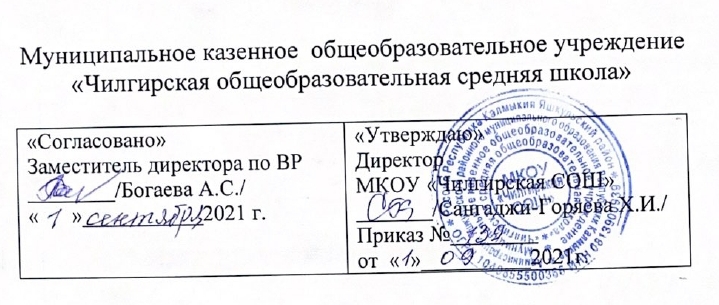 Рабочая программа внеурочной деятельностипо социальному направлению: «Моя профессия»для 9 класса на 2021-2022 учебный год                                     Составитель: учитель русского языка и литературы                                             Леджинова Байрта СергеевнаПОЯСНИТЕЛЬНАЯ ЗАПИСКАПрограмма по внеурочной деятельности разработана на основе ФГОС, Закона РФ «Об образовании», Положения о профессиональной ориентации и психологической поддержке населения в РФ, Положения к письму Министерства образования РФ «Методические рекомендации по психолого- педагогическому сопровождению обучающихся в учебно-познавательном процессе в условиях модернизации образования». Рабочая программа составлена на основе программы предпрофильной подготовки учащихся «В поисках своего призвания»  Кудряшовой С.В.Курс реализуется в 9 классе, срок реализации – 1 год, объем часов в год – 68, периодичность проведения занятий – 2 часа в неделю.Подготовка подрастающего поколения к созидательному труду на благо общества – важнейшая задача всей образовательной системы государства. В школе мы учимся профориентационным навыкам и универсальным действиям. Самое важное: выделить для себя приоритеты для будущей профессии. Роль учителя была и остается самой великой ролью в мире, потому как учитель не просто создает продукт в мастерской в виде умений, навыков, знаний или универсальных действий, он создает личность, и каковы будут ценности этой личности напрямую зависит от творческого потенциала, компетентности, мастерства учителя и роли родителей.  Передовой педагогический опыт, результаты научных исследований показывают, что только комплексный подход к решению вопросов трудового самоопределения  молодежи способствует успеху профориентационной деятельности.Профессиональная ориентация – это государственная по масштабам экономическая по результатам, социальная по содержанию, педагогическая по методам сложная и многогранная проблема. Профориентация содействует рациональному распределению трудовых ресурсов общества в соответствии с интересами, склонностями, возможностями личности и потребностями народного хозяйства в кадрах определенных профессий.В выпускных классах дети сосредотачиваются на профессиональном самоопределении. Оно предполагает самоограничение, отказ от подростковых фантазий, в которых ребенок мог стать представителем любой профессии. Старшекласснику приходится ориентироваться в различных профессиях, что совсем не просто, поскольку в основе отношения к профессии чаще всего лежит не свой собственный, а чужой опыт, т.е. сведения, полученные от родителей, друзей, знакомых и т.п.Этот опыт обычно абстрактен, он не пережит, не выстрадан. Кроме того, нужно верно оценить свои собственные возможности:  уровень учебной подготовки, здоровье, материальные условия семьи и главное -  свои способности и склонности.Современная экономическая и политическая обстановка заставляет предъявлять все более высокие требования к индивидуальным психофизиологическим особенностям человека. Рыночные отношения кардинально меняют характер и цели труда: возрастает его интенсивность, усиливается напряженность, требуется высокий профессионализм, выносливость и ответственность.В связи с этим огромное внимание необходимо уделять проведению целенаправленной профориентационной работы среди молодежи и школьников, которая должна опираться на глубокое знание всей системы основных факторов, определяющих формирование профессиональных намерений личности и пути ее реализации.Профориентация - это научно обоснованная система социально-экономических, психолого-педагогических, медико-биологических и производственно-технических мер по оказанию молодёжи личностно-ориентированной помощи в выявлении и развитии способностей и склонностей, профессиональных и познавательных интересов в выборе профессии, а также формирование потребности и готовности к труду в условиях рынка, многоукладности форм собственности и предпринимательства. Она реализуется через учебно-воспитательный процесс, внеурочную и внешкольную работу с учащимися.На современном этапе можно выделить следующие основные проблемы, мешающие полноценной профориентационной работе:1.     Неопределенность целей профессионального самоопределения.2.     Отсутствие общепринятых (признаваемых разными слоями общества) образов жизненного и профессионального успеха.3.     Слабое взаимодействие профориентационной науки с представителями смежных наук и сфер познания.4.     Явно недостаточное время, отведенное в школах для профориентационной работы.5.     Слабое вовлечение в эту работу родителей учащихся.6.     Слабое внимание к профориентации (особенно школьной) различных социальных институтов.Данная программа предполагает хотя бы частичное решение названных проблем и направлена на учащихся 9-х классов основной школы, их профессиональное определение после окончания основной школы.Главная цель данной программы: формирование у учащихся профессионального самоопределения, соответствующего индивидуальным способностям каждой личности и запросам общества в кадрах, его требованиям к современному труженику.Сопутствующие цели:        оказание профориентационной поддержки учащимся в процессе выбора профиля обучения и сферы будущей профессиональной деятельности.        выработка у учащихся сознательного отношения к труду, профессиональное самоопределение в условиях свободы выбора сферы деятельности в соответствии со своими возможностями, способностями и с учетом требований рынка труда.Задачи:        актуализировать процесс профессионального самоопределения школьников за счет активизации их психологических ресурсов;        обеспечить системой сведений о мире современных профессий;        развить способности адаптироваться в реальных социально-экономических условиях.Нормативно-правовое обеспечение программы:        Федеральный Закон «Об образовании в Российской Федерации» от 29.12.2012 г. № 273 – ФЗ;        Государственная программа Российской Федерации «Развитие образования» на 2013-2020 годы;        Конвенция о правах ребенка;        Конституция Российской Федерации;        Федеральный закон от 24.07.1998 № 124-ФЗ «Об основных гарантиях прав ребенка в Российской Федерации»;        Федеральный государственный стандарт по организации профессиональной ориентации граждан в целях выбора сферы деятельности (профессии) трудоустройства, прохождения профессионального обучения и получения дополнительного профессионального образования (Приказ Министерства труда и социальной защиты РФ от 23.08.2013 №380-н);        Локальный акт школы;        Постановление Министерства труда и социального развития Российской Федерации от 27.09.1996 № 1 «Об утверждении Положения о профессиональной ориентации и психологической поддержке населения в Российской Федерации»;        Приказ школы.В результате реализации программы у учащихся будут сформированы личностные, регулятивные, познавательные и коммуникативные универсальные учебные действия.В сфере личностных универсальных учебных действий будет сформировано1. стремление к социально значимому статусу, потребность в социальном признании;2. умение оценивать жизненные ситуации (поступки людей) с точки зренияобщепринятых норм и ценностей;3. отличать конкретные поступки, которые можно оценить как хорошие или плохие;4. самостоятельно определять и высказывать самые простые общие для всех людейправила поведения (основы общечеловеческих нравственных ценностей.В сфере регулятивных универсальных учебных действий школьники овладеют всеми типамиучебных действий, включая:1. способность принимать и сохранять учебную цель и задачу, планировать еёреализацию;2. контролировать и адекватно оценивать свои действия;3. вносить соответствующие коррективы в их выполнение;4. адекватно воспринимать оценки и отметки.В сфере познавательных универсальных учебных действий школьники научатся:1. самостоятельно выделять и формулировать познавательную цель;2. выдвигать гипотезы, осуществлять их проверку;3. пользоваться библиотечными каталогами, специальными справочниками,универсальными энциклопедиями для поиска учебной информации об объектах.В сфере коммуникативных универсальных учебных действий школьники научатся:1. планировать и координировать совместную деятельность в микрогруппе (согласованиеи координация деятельности с другими ее участниками;2. объективное оценивание своего вклада в решение общих задач группы;3. учет способностей различного ролевого поведения – лидер, подчиненный).По окончанию общего курса Предпрофильной подготовки у учащихся должен быть сформирован профессиональный план, в котором отражен выбор профилирующего направления собственной деятельности.Основной формой организации образовательного процесса является урок. Предусмотрено проведение следующих типов уроков: комбинированный, урок изучения нового материала, урок контроля знаний, урок – практикум, урок – исследование, урок – обобщение.Технология обучения: дифференцированное обучение, личностно-ориентированное обучение, развивающее обучение, ИКТ, проблемное обучение.Данная программа предполагает тематический и итоговый виды контроля знаний. В качестве форм контроля предусматриваются устный или письменный опрос, а также практические работы и тестовые задания.Предусмотрено безоценочное обучение.Программа включает в себя теоретическую и практическую части, рассчитана на 68 часов.Планируемый уровень подготовки обучающихся 9-х классов на конец учебного года в соответствии с требованиями, установленными федеральными государственными образовательными стандартами, заключается в том, чтобы выпускник знал:         роль адекватной самооценки при выборе профессии и в профессиональной последующей деятельности;        понятие о личности, направленности, структуре, потребностях личности; социально-типические и индивидуально-психологические качества личности;        приемы анализа индивидуальных особенностей личности;        сущность понятий профессиональные интересы, склонности, способности, их значимость в профессиональной деятельности;        природные свойства нервной системы; эмоциональные состояния личности;        ограничения при выборе некоторых профессий, обусловленных свойствами нервной системы;        роль эмоций в профессиональной деятельности человека;        понятие о психических процессах и их роли в профессиональной деятельности; понятие о профессиональной деятельности и ее субъекте;        понятие о специальности и квалификации работника;        требования к качествам личности при выборе профессии; о возможностях личности в профессиональной деятельности;        характеристику профессий и специальностей;        понятие о личном профессиональном и жизненном плане, способы его составления и обоснования.        основные понятия, принципы и направления анализа рынка труда;        факторы, влияющие на уровень оплаты труда;        виды и формы получения профессионального образования;        виды учреждений профессионального образования.По окончании курса учащиеся должны уметь:        сопоставлять свои способности и возможности с требованиями профессии;        составлять и обосновывать профессиональный личный план с учетом профессий и специальностей с точки зрения их востребованности.        использовать приобретенные знания и умения в практической деятельности и повседневной жизни.Программа реализуется с использованием методического комплекса:1. Афанасьева Психолого-педагогическая работа по профориентации учащихся 8-9 классов / Афанасьева. - М.: АРКТИ, 2018. - 260 c.
2. Афанасьева, Н. В. Психолого-педагогическая работа по профориентации учащихся 8-9 классов. Практическое пособие / Н.В. Афанасьева, Н.В. Малухина, Т.В. Загоскина. - М.: АРКТИ, 2017. - 112 c.
3. Бендюков, М. Азбука профориентации / М. Бендюков, И. Соломин, М. Ткачев. - М.: Литера Плюс, 2018. - 336 c.4. Пряжников, Н.С. Профориентация в школе и колледже. Игры, дискуссии, задачи-упражнения. Методическое пособие / Н.С. Пряжников. - М.: Академия (Academia), 2017. - 889 c.5. Шмидт Классные часы и беседы по профориентации для старшеклассников. 8-11 класс / Шмидт. - М.: Сфера, 2019. - 533 c.                        ОБЩАЯ ХАРАКТЕРИСТИКА УЧЕБНОГО ПРЕДМЕТАВ жизни каждого человека появляется момент, когда он вынужден задуматься о своем будущем. И вопрос о поиске, выборе профессии является одним из центральных и в этом смысле судьбоносном, так как задает «тон» всему дальнейшему профессиональному пути. Каждый может научиться многим разным делам, однако, не все сразу. И приходится делать выбор. За краткостью слов «выбор профессии» стоит планирование, обдумывание профессионального жизненного пути. И речь идет о самом его начале – «профессиональном старте».Подростковый возраст – зачастую последний период обучения большинства детей в школе. Вот почему вопросы, касающиеся личностной и социальной зрелости старших подростков, анализ их субъективных представлений о своей будущей профессии имеют первостепенное значение. Процесс профессионального самоопределения – чрезвычайно значимый в этом возрасте момент личностного развития. При правильном выборе индивидуальные особенности подростка совпадут с требованиями профессии. Помочь ребенку правильно решить проблему профессионального выбора, призвана профориентация.Участие в профориентации и помощь в обоснованном выборе профессии – одна из важнейших сторон работы педагога. Создание данной программы по профориентации обусловлено так же и тем, что, как показывает опыт прошлых лет, одной компьютерной диагностики недостаточно.К сожалению, у современных школьников отсутствуют адекватные представления о том, что такое профессиональная пригодность и как она формируется, из-за неумения оценить свои способности и возможности, соотнести их с миром профессий.Недостаточность знаний, неинформированность о мире современных профессий затрудняют выбор своего жизненного пути подросткам. По данным различных исследований, девятиклассники могут назвать в среднем лишь 20-26 профессий.В современном обществе актуально и остро встает проблема конкретной педагогической помощи детям в их профессиональном самоопределении. Одна из задач педагога – дать человеку средства для разрешения его личностных проблем, связанных с профессиональным самоопределением.Работа педагога включена в общую систему профориентационных мероприятий, проводящихся в школе. Формирование профессиональных намерений обучающихся проходит через информационно – просветительскую работу, направленную на развитие профильной культуры учащихся.Программа по профориентации дает учащимся возможность сопоставить потенциальное профессиональное «хочу» и «могу», перенести ситуацию этого сопоставления на проблему выбора дальнейшего выбора.Профориентация – это научно обоснованная система социально-экономических, психолого-педагогических, медико-биологических и производственно-технических мер по оказанию молодёжи личностно-ориентированной помощи в выявлении и развитии способностей и склонностей, профессиональных и познавательных интересов в выборе профессии, а также формирование потребности и готовности к труду в условиях рынка, многоукладности форм собственности и предпринимательства.Учебный предмет «Профориентация» нацелен сообщать учащимся определенные знания о профессиях; раскрывать социальные, экономические и психологические стороны профессий; информировать учащихся о путях овладения избранными профессиями; формировать ценностные ориентации, стойкие профессиональные интересы и мотивы выбора профессии. Успех профориентационной работы на уроке во многом зависит от умения учителя связать профориентационный материал с программным, сформировать положительное отношение у обучающихся к тому или иному виду деятельности, от его знаний и владения методами обучения.Цель данной программы состоит в том, чтобы оказать помощь подрастающему поколению в выборе профессии с учетом интересов, склонностей, индивидуальных особенностей и потребностей. Практически это означает, что подросткам нужно дать знания о профессиях вообще и о выбираемой в частности, помочь в формировании их интересов и склонностей, в осознании ими своих способностей и наиболее разумном их применении. И здесь не играет роли, какую профессию – умственную или физического труда – выбирает подросток: и в том и в другом случае он нуждается в профориентационной помощи.ОПИСАНИЕ МЕСТА УЧЕБНОГО ПРЕДМЕТА В УЧЕБНОМ ПЛАНЕ         Курс «Выбор профессиии» расчитан на один год обучения в 9-м классе. Общая недельная загрузка в учебном году – 2 часа. Настоящая программа составлена на 68 часов в соответствии с учебным планом школы и является программой базового уровня обучения в 9-м классе.ЛИЧНОСТНЫЕ, МЕТАПРЕДМЕТНЫЕ И ПРЕДМЕТНЫЕ РЕЗУЛЬТАТЫ ОСВОЕНИЯ КОНКРЕТНОГО УЧЕБНОГО ПРЕДМЕТАЛичностные результаты освоения учебного предмета:        соотносить свои индивидуальные особенности с требованиями конкретной профессии;        составлять личный профессиональный план и мобильно изменять его;        использовать приёмы самосовершенствования в учебной и трудовой деятельности;         анализировать информацию о профессиях по общим признакам профессиональной деятельности, а также о современных формах и методах хозяйствования в условиях рынка;        пользоваться сведениями о путях получения профессионального образования.Метапредметные результаты освоения учебного предмета:        развить самостоятельность;        оценить собственные возможности, способствует овладению учащимися умениями получать из разнообразных источников и критически осмысливать социальную информацию;        систематизировать, анализировать полученные данные;        освоить способы познавательной, коммуникативной, практической деятельности, необходимых для участия в жизни гражданского общества и правового государства.Предметные результаты осовения учебного предмета:        значение профессионального самоопределения, требования к составлению личного профессионального плана;        правила выбора профессии;        понятие о профессиях и о профессиональной деятельности;         понятие об интересах, мотивах и ценностях профессионального труда, а так же психофизиологических и психологических ресурсах личности в связи с выбором профессии: понятие о темпераменте, ведущих отношениях личности, эмоционально-волевой сфере, интеллектуальных способностях, стилях общения;         значение творческого потенциала человека, карьеры;        о смысле и значении труда в жизни человека и общества;        о современных формах и методах организации труда;        о сущности хозяйственного механизма в условиях рыночных отношений;        о предпринимательстве;        о рынке труда.          СОДЕРЖАНИЕ УЧЕБНОГО ПРЕДМЕТА, КУРСАРаздел I. Выбор профессионального пути – начало жизненного успеха (4 часа).Данный раздел является вводным в учебный курс и посвящен изучению причин возникновения профориентации, истории по созданию бюро по подбору профессий в России и за рубежом, особенностям профессионального самопределения молодежи на современном этапе.В качестве формы контроля по данному разделу предусматриваются практические работы в форме эссе.Раздел II. Мир профессий и его многообразие (6 часа).Данный раздел посвящен изучению следующих терминов: «профессия», «должность», «профессиограмма». Раздел включает в себя ознакомление с требованиями к индивидуальным особенностям специалистов, с требованиями к профессиональной подготовке, медицинскими противопоказаниями и т.д. Раздел посвящен изучению классификации профессий, а также предлогает практические занятия с использованием психологических тестов.В качестве формы контроля по данному разделу предусматриваются устный и письменый опросы.Раздел III. Секреты выбора профессии (4 часа).Данный раздел нацелен на изучение мотивов, внешних и внутренних социальных факторов  выбора профессии. Также раздел посвящен рассмотрению типичных ошибок при выборе будущей профессии.В качестве формы контроля по данному разделу предусматриваются устные опросы.Раздел IV. На пути к самопознанию (14 часов).Данный раздел направлен на изучение внутриличностных особенностей учащихся с помощью теоретического материала и практических работ в виде психологических тестов. Данный раздел включает изучение роли нервной системы и темперамента в профессиональной деятельности, а также роли эмоционально-волевых качеств личности, самооценки.  В качестве формы контроля по данному разделу предусматриваются устные и письменные опросы учащихся.Раздел V. Интересы, склонности и способности в профессиональном выборе (14 часов).Раздел посвящен изучению собственных интересов учащихся  с помощью методики «карта интересов», а также рассмотрению понятия «склонности». Раздел предполагает рассмотрение общих и специальных способностей, научение учащихся разбираться в своих способностях с помощью опросника профессиональных предпочтений. Данный раздел предусматривает отдельное рассмотрение таких тем, как интеллектуальные способности, способности к офисным видам деятельности, предпринимательству и социальной работе.В качестве формы контроля по данному разделу предполагаются устные и письменные опросы учащихся, а также практические задания в форме психологических тестов.Раздел VI. Профессиональная пригодность (8 часа).Раздел нацелен на анализ взаимосвязи здоровья и выбора профессии, а также на изучение понятий «профессионально важные качества» и «профессиональная пригодность». Раздел включает рассмотрение специфических профессионально важных качеств для разных типов профессий. Также рассматривается вопрос об ограничениях профессиональной пригодности при различных заболеваниях.В качестве формы контроля по данному разделу предусматриваются устные опросы.Раздел VII. Современный рынок труда и его требования к профессионалу (8часа).Раздел посвящен определению рынка труда, его особенностям и модели. Спрос и предложение на рынке труда. Также к рассмотрению предлагаются темы самопрезентации, грамотному составлению резюме, успешному прохождению интервью (правила поведения на собеседовании).В качестве формы контроля по данному разделу предусматриваются устные опросы и практические задания в форме эссе.Раздел VIII. Возможности получения профессионального образования в России (8 часа).В данном разделе акцентируется внимание на видах профессионального образования в России, а также на учебных заведениях   начально, среднего, высшего профессионального образования в Липецкой области.В качестве формы контроля по данному разделу предусматриваются устные и письменные опросы, а также практические задания в виде сочинения-рассуждения.Раздел IX. Личный профессиональный план (3 часа).В разделе освящается вопрос о том,  как составить профессиональный план по схеме, как получить хорошую работу и произвести приятное впечатление на работодателя. Также данный раздел включает итоговое занятие по профориентации.В качестве формы контроля по данному разделу предусматривается опрос учащихся.ТЕМАТИЧЕСКОЕ  ПЛАНИРОВАНИЕИтого: 68 часа ПЛАНИРУЕМЫЕ РЕЗУЛЬТАТЫ ИЗУЧЕНИЯ УЧЕБНОГО ПРЕДМЕТА        Сформированное у учащегося действия целеполагания, позволяющее на основе анализа ситуации неопределенности или недоопределенной ситуации предположить наиболее вероятные варианты исхода ситуации и наиболее эффективные способы действования.        Сформированная способность учащихся к анализу объектов нематериальной и материальной культуры, выделению существенных и несущественных признаков объекта, построению модели объекта, ее фиксации в знаковой форме.        Сформированные рефлексивные действия: способность контролировать свои действия в соответствии с заданным алгоритмом или ориентируясь на ключевые индикаторы, характеризующие результативность производимых действий; способность оценивать ситуацию, выбирать эффективные стратегии поведения в ситуации – выбирать адекватно ситуации способы осуществления преобразующей деятельности для получения наилучших результатов; способность определять каких инструментальных средств или способов деятельности не достает для решения поставленной перед собой задачи и спроектировать собственную образовательную траекторию, позволяющую овладеть недостающими способами деятельности или инструментальными средствами.        Выпускник основной школы сможет: проектировать с помощью тьютора или подготовленного педагога собственную индивидуальную образовательную траекторию (маршрут); устанавливать образовательную коммуникацию со сверстниками и взрослыми носителями необходимой информации и эффективных способов осуществления познавательной деятельности с целью получения и освоения образовательным контентом; работать с открытыми источниками информации (находить информационные ресурсы, выбирать и анализировать необходимую информацию) о рынке труда, трендах его развития и перспективных потребностях экономики региона проживания учащегося и страны в целом в кадрах определенной квалификации для принятия решения о выборе индивидуального и профессионального маршрута. совместно с педагогами составить индивидуальную образовательную программу в соответствии с требованиями, определяемыми выбором будущей профессии; выбрать индивидуальный и профессиональный маршрут для реализации индивидуальной образовательной программы. КАЛЕНДАРНО-ТЕМАТИЧЕСКИЙ ПЛАН ДЛЯ УЧАЩИХСЯ9  КЛАССА№Наименование темыКол-во часов1Введение в курс. Из истории профориентации.22Особенности профессионального самоопределения молодежи на современном этапе.23Что такое профессия?24Ориентация в мире профессий – классификация профессий.25Диагностика типа профессии по методике академика Е.А. Климова.26Мотивы и основные условия выбора профессии.27Типичные ошибки при выборе профессии.28Хорошо ли я себя знаю?29Свойства нервной системы и темперамента в профессиональной деятельности210Определение типа личности и темперамента с помощью методики Айзенка.211Самооценка и уровень притязаний.212Эмоционально-волевые качества личности в профессиональной деятельности.213Диагностика свойств эмоциональной и волевой сфер.214Что такое стресс. Понятие «эмоциональное выгорание».215Интересы и склонности в выборе профессии.216Карта интересов и склонностей. Психодиагностика.217Возможности человека в профессиональной деятельности, или как разобраться в своих способностях?218Интеллектуальные способности и успешность в профессиональной деятельности.219Способности к профессиям социального типа.220Способности к офисным видам деятельности.221Способность к предпринимательской деятельности.222Здоровье и выбор профессии.223Что такое профессиональная пригодность?224Ограничение профессиональной пригодности при различных заболеваниях.225Специфические профессионально важные качества для разных типов профессий.226Рынок труда. Потребности рынка труда в кадрах.227Имидж и этикет современного делового человека.228Самопрезентация. Правила поведения на собеседовании.229Резюме: структура и содержание.230Виды профессионального образования в России.231Высшее профессиональное образование области.232Получение среднего профессионального образования в городе.233Получение среднего профессионального образования в области.234Профессиональный план. Диагностика работоспособности. Итоговое занятие по курсу.2№Наименование разделов и темКоличество часов№Наименование разделов и темКоличество часов1Введение в курс. Из истории профориентации.22Особенности профессионального самоопределения молодежи на современном этапе.23Что такое профессия?24Ориентация в мире профессий – классификация профессий.25Диагностика типа профессии по методике академика Е.А. Климова.26Мотивы и основные условия выбора профессии.27Типичные ошибки при выборе профессии.28Хорошо ли я себя знаю?29Свойства нервной системы и темперамента в профессиональной деятельности.210Определение типа личности и темперамента с помощью методики Айзенка.211Самооценка и уровень притязаний.212Эмоционально-волевые качества личности в профессиональнойдеятельности.213Диагностика свойств эмоциональной и волевой сфер.214Что такое стресс. Понятие «эмоциональное выгорание».215Интересы и склонности в выборе профессии.216Карта интересов и склонностей. Психодиагностика.217Возможности человека в профессиональной деятельности, или как разобраться в своих способностях?218Интеллектуальные способности и успешность в профессиональной деятельности.219Способности к профессиям социального типа.220Способности к офисным видам деятельности.221Способности к предпринимательской деятельности.222Здоровье и выбор профессии.223Что такое профессиональная пригодность?224Ограничение профессиональной пригодности при различных заболеваниях.225Специфические профессионально важные качества для разных типов профессий.226Рынок труда. Потребности рынка труда в кадрах.227Имидж и этикет современного делового человека.228Самопрезентация. Правила поведения на собеседовании.229Резюме: структура и содержание.230Виды профессионального образования в России.231Высшее профессиональное образование области.232Получение среднего профессионального образования в городе.233Получение среднего профессионального образования в области.234Профессиональный план. Диагностика работоспособности. Итоговое занятие по курсу.2